Approved:           /          / TOWN OF WINCHENDONConservation Commission	 	  			Telephone (978)-297-5402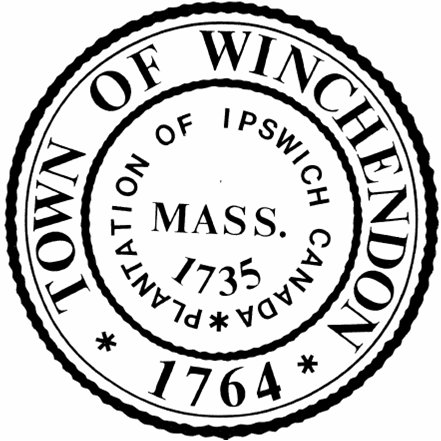 Regular Meeting/Public HearingApril 14th, 2022Town Hall 2nd Floor Auditorium109 Front Street, Winchendon, MA 01475PRESENT:    	Kyle Bradley, David Whitaker, Ken Wante		Matt Morrow, Conservation AgentABSENT:	Melissa Blanchard, Lionel CloutierMATERIALS: 	Agenda & Notice of Meeting: April 14th, 2022, 3/10/22 MinutesCALL TO ORDER: K. Bradley called the meeting to order at 6:00PMMINUTES: March 10, 2022Due to members being absent, the minutes will be approved at the next meeting.HEARINGS:6:05PM	Request for Determination of Applicability (RDA)		Applicant: David BaroneProject Address: 56 Beachview Rd;	Assessor’s Map 10-0, Parcel 42Description: Repair of small section of retaining wall (not in the water)D. Whitaker read the public hearing notice and opening the hearing. David Barone introduced himself and explained the request is to repair a small section of the retaining wall. There would be no excavation, just a simple replacement of the stone. The commission suggested adding a condition to use straw wattles along the shore for erosion control. D. Whitaker motioned for a negative determination with the added condition of using straw wattles along the shore, 2nd by K. Wante.6:10PM	Notice of Intent (NOI)					Applicant: Garrett DavieauProject Address: 485 School St;		Assessor’s Map 2-0, Parcel 91Project Description: Installation of a swimming pool.D. Whitaker read the public hearing notice and opening the hearing.Garrett Davieau introduced himself and explained the NOI to install an above ground swimming pool. The plans were fairly simple and straight forward. There was discussion regarding NOI vs RDA, due to the simplicity of it and not having a DEP # issued yet. The commission decided to issue a standard order of conditions pending the DEP # and no further comments from the DEP.D. Whitaker motioned to issue a standard order of conditions pending the DEP #, 2nd by K. Wante. Bradley (Y) Wante (Y) Whitaker (Y) 3-0Community Preservation Act (CPA) Discussion:Discussion would be moved to the next meeting.NEW BUSINESS:316 Lakeview Dr. - EnforcementGeorge Carvill moved to 316 Lakeview Dr. 8 months ago. During the winter, when he was in Florida, he had maintenance done on his property. After a storm, the maintenance crew contacted him to say he had a few trees with broken branches that were recommended to cut/take down. G. Carvill contacted a tree company and had a few trees cut, not realizing he needed to come before the Conservation Commission. M. Morrow suggested replanting the 3 trees that were cut in the buffer zone and issue and an after the fact filing fee. He will meet with G. Carvill to discuss the plans in further detail. D. Whitaker motioned to file an after the fact file, 2nd by K. Wante.Bradley (Y) Wante (Y) Whitaker (Y) 3-06 Island Rd. - EnforcementK. Wante recused himself from the discussion.Atty Vincent Pusateri, representative for the owner of 6 Island Rd., explained at the last meeting, the owner decided to start over and create a new plan. V. Pusateri reviewed and explained the conservation part of the new plan. There will be 694 sq. ft. of tree replantation. The deck will also be reduced in size. There was discussion regarding the riprap installed prior to the current owner, due to an order of conditions placed on the property. K. Bradley stated the replanting has been an issue for over a year now and stressed the importance of completing that before any other plans are discussed or implemented.Ryan McCawley, an abutter at 16 Island Rd. stated the riprap was placed prior to the current owner and mentioned they also took about 20 ft of his property without permission. He asked to repair his portion, K. Bradley responded that as long as he files an order of condition and is approved, he is allowed to repair his portion of the property. 7:16PM- K. Bradley motioned for a 5 minutes recess. 7:21PM- K. Bradley called the meeting back to order. 4 Summer Drive- DiscussionWesley Flis with Whitman & Bingham Associates and Jim Hunt with BullSpit Brewery Co. came before the board and introduced themselves. There are 5 parcels associated with the project which include 4 & 11 Summer Dr. 2 parcels are owned by the company, and the other 3 parcels are owned by the town. The plans include tearing down the property at 4 Summer Dr. and most of the property at 11 Summer Dr. W. Flis explained their plans in details regarding the properties and surrounding land. The Commission commended the applicant on their very detailed plan and had no further comments at this time. The Commission planned to do a site visit on Saturday May 7th, 2022 at 11AM.K. Wante made a motion to adjourn, 2nd by D. Whitaker.Bradley (Y) Wante (Y) Whitaker (Y) 3-0ADJOURNMENT: 7:58PMRespectfully submitted,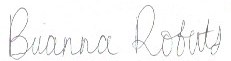 Brianna Roberts, Conservation Commission Recording Secretary____________________________________			____________________________________Kyle Bradley, Chairman				David Whitaker, Vice-Chairman____________________________________ 			____________________________________Melissa Blanchard					Lionel Cloutier	____________________________________Ken Wante